SOP for n-ButylamineEnvironmental Health and Safety, 				*to be filled in by PI or SupervisorStandard Operating Procedures for Chemicals or ProcessesStandard Operating Procedures for Chemicals or ProcessesStandard Operating Procedures for Chemicals or ProcessesStandard Operating Procedures for Chemicals or Processes#1   Process(if applicable)Used in mass spec calibration solutionsUsed in mass spec calibration solutionsUsed in mass spec calibration solutions#2  ChemicalsAmine Compounds include:ButylamineDiisopropylamineEthanolamineIsopropylamineAmine Compounds include:ButylamineDiisopropylamineEthanolamineIsopropylamineAmine Compounds include:ButylamineDiisopropylamineEthanolamineIsopropylamine#3   Personal Protective                        Equipment (PPE)Safety glasses, goggles or face shields shall be worn during operations in which AMINECOMPOUNDS might contact the eyes (e.g., through vapors or splashes of solution).Use disposable nitrile gloves when working with chemicals.Button lab coats, closed toed shoes, long pants and long sleeved clothing shall be wornSafety glasses, goggles or face shields shall be worn during operations in which AMINECOMPOUNDS might contact the eyes (e.g., through vapors or splashes of solution).Use disposable nitrile gloves when working with chemicals.Button lab coats, closed toed shoes, long pants and long sleeved clothing shall be wornSafety glasses, goggles or face shields shall be worn during operations in which AMINECOMPOUNDS might contact the eyes (e.g., through vapors or splashes of solution).Use disposable nitrile gloves when working with chemicals.Button lab coats, closed toed shoes, long pants and long sleeved clothing shall be worn#4   Environmental /Ventilation ControlsFlammableButylamine, Diisopropylamine, and Isopropylamine have flash point less than20ºF.Butylamine may corrode some metals in presence of water.FlammableButylamine, Diisopropylamine, and Isopropylamine have flash point less than20ºF.Butylamine may corrode some metals in presence of water.FlammableButylamine, Diisopropylamine, and Isopropylamine have flash point less than20ºF.Butylamine may corrode some metals in presence of water.#5  Special Handling Procedures & Storage RequirementsStore AMINE COMPOUNDS in a flammable storage cabinet.Keep tightly closed.Hygroscopic.Store in a cool dry place.Store AMINE COMPOUNDS in a flammable storage cabinet.Keep tightly closed.Hygroscopic.Store in a cool dry place.Store AMINE COMPOUNDS in a flammable storage cabinet.Keep tightly closed.Hygroscopic.Store in a cool dry place.#6  Spill and Accident                         ProceduresClean minor spill using spill kit and dispose of according to chem waste policies. Clean minor spill using spill kit and dispose of according to chem waste policies. Clean minor spill using spill kit and dispose of according to chem waste policies. #7  Waste DisposalChemicals shall not be drain disposed unless prior approval is given by EH&S.Excess AMINE COMPOUNDS and all waste material containing AMINE COMPOUNDSmust be placed in an unbreakable secondary container labeled with the following“HAZARDOUS WASTE AMINE COMPOUNDS”.Full containers of AMINE COMPOUNDS waste must be disposed of according to the UW policiesChemicals shall not be drain disposed unless prior approval is given by EH&S.Excess AMINE COMPOUNDS and all waste material containing AMINE COMPOUNDSmust be placed in an unbreakable secondary container labeled with the following“HAZARDOUS WASTE AMINE COMPOUNDS”.Full containers of AMINE COMPOUNDS waste must be disposed of according to the UW policiesChemicals shall not be drain disposed unless prior approval is given by EH&S.Excess AMINE COMPOUNDS and all waste material containing AMINE COMPOUNDSmust be placed in an unbreakable secondary container labeled with the following“HAZARDOUS WASTE AMINE COMPOUNDS”.Full containers of AMINE COMPOUNDS waste must be disposed of according to the UW policies#8  Special Precautions                       for Animal Use(if applicable)NANANAParticularly hazardoussubstance involved?Particularly hazardoussubstance involved?    YES:Blocks #9 to #11 are MandatoryParticularly hazardoussubstance involved?Particularly hazardoussubstance involved?      NO:Blocks #9 to #11 are Optional.#9  Approval RequiredNANANA#10 DecontaminationNANANA#11 Designated AreaNANANAName: Priska von Haller	Title: PhDName: Priska von Haller	Title: PhDName: Priska von Haller	Title: PhDName: Priska von Haller	Title: PhDSignature:	Date:      4/5/2023                               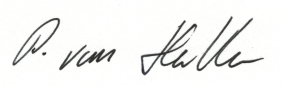 Signature:	Date:      4/5/2023                               Signature:	Date:      4/5/2023                               Signature:	Date:      4/5/2023                               